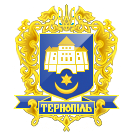 ТЕРНОПІЛЬСЬКА МІСЬКА РАДАПОСТІЙНА КОМІСІЯЗ ПИТАНЬ ЕКОНОМІКИ,ПРОМИСЛОВОСТІ,ТРАНСПОРТУ І ЗВ’ЯЗКУ, КОНТРОЛЮ ЗА ВИКОРИСТАННЯМ КОМУНАЛЬНОГО МАЙНА, ЗОВНІШНІХ ЗВ’ЯЗКІВ, ПІДПРИЄМНИЦЬКОЇ ДІЯЛЬНОСТІ, ЗАХИСТУ ПРАВ СПОЖИВАЧІВ ТА ТУРИЗМУ ____________________________________________________________________________Протокол засідання комісії №24Від 11.12.2018р.Всього членів комісії: (4) Зінь І.Ф., Грицишин А.А., Поврозник П.І., Генсерук   В.А.Присутні члени комісії: (4) Зінь І.Ф., Грицишин А.А., Поврозник П.І., Генсерук   В.А.Відсутні члени комісії: (0)	Кворум є. Засідання комісії правочинне.На засідання комісії запрошені:Дідич В.Є.-заступник міського голови з питань діяльності виконавчих органів ради;Кльоц Ю.О. – головний спеціаліст управління культури та мистецтв;Мединський І.Г. – начальник управління транспорту, комунікацій та зв’язку;Білик В.Є. - начальник відділу оренди та обліку комунального майна  управління обліку та контролю за використанням комунального майна;Цушко В.М. –головний спеціаліст групи централізованого господарського обслуговування при управлінні  освіти і науки;Соколовський О.І. – начальник управління житлово – комунального господарства, благоустрою та екології;Добрікова С.Є. – начальник управління організаційно-виконавчої роботи;Левчук Р.Д. - начальник відділу охорони здоров’я та медичного забезпечення;Круть М.М. – начальник управління у справах сім’ї, молодіжної політики і спорту;Корчак Т.С. – начальник управління економіки, промисловості та праці; Кучер Н.П. – начальник фінансового управління; Вітик В.Б - головний спеціаліст організаційного відділу виконавчого комітету управління організаційно-виконавчої роботи.Головуючий – голова комісії Зінь І.Ф.СЛУХАЛИ:	Про затвердження порядку денного засідання комісії, відповідно до листів від 10.12.2018 р. №2732/01 , від 10.12.2018 р. №2735/01, від 11.12.2018 р. №2755/01Результати голосування за затвердження порядку денного: За – «4», Проти-«0», Утримались-«0». Рішення прийнято.ВИРІШИЛИ: Затвердити порядок денний засідання комісії.			Порядок денний засідання комісії:1.Перше питання порядку денного.СЛУХАЛИ:	Про внесення змін та доповнень до Правил благоустрою м. Тернополя, затверджених рішенням міської ради від 19.05.2011р. №6/8/20.	ДОПОВІДАВ:	Соколовський О.І.	 ВИРІШИЛИ:	Погодити проект рішення міської ради «Про внесення змін та доповнень до Правил благоустрою м. Тернополя, затверджених рішенням міської ради від 19.05.2011р. №6/8/20»Результати голосування: За – 4 ; проти- 0, утримались-0» Рішення прийнято.2.Друге питання порядку денного.СЛУХАЛИ:	Про надання в безоплатне користування приміщень (Тернопільський  обласний центр медико-соціальної експертизи).				ДОПОВІДАВ:	Левчук Р.ДВИРІШИЛИ:	Погодити проект рішення міської ради «Про надання в безоплатне користування приміщень (Тернопільський  обласний центр медико-соціальної експертизи)»Результати голосування: За – 4 , проти – 0, утримались – 0Рішення прийнято.3.Третє питання порядку денного.СЛУХАЛИ:	Про внесення змін до рішення міської ради від 15.12.2017р. №7/21/40 «Про Програму розвитку пасажирського транспорту в м.Тернополі на 2018-2020 роки»						ДОПОВІДАЛИ:	Мединський І.Г., Дідич В.Є., Кучер Н.П., Генсерук В.А.			ВИРІШИЛИ:	1.Перенести розгляд даного проекту рішення.2.На наступне засідання комісії запросити директор КП       «Тернопільелектротранс».3.Доручити начальнику управління транспорту комунікацій та зв’язку надати інформацію про вартість розмитнення дизельних автобусів (кубатурою 7 тис.) та газових автобусів (кубатурою 14 тис.), а також надати інформацію, щодо вартості дизельних та газових автобусів (8-10 річних) за кордоном.Результати голосування: За –4 ; проти- 0,утримались- 0Рішення прийнято.4.Четверте питання порядку денного.СЛУХАЛИ:	Про місцевий бюджет  Тернопільської  міської територіальної громади на  2019 рік	.ДОПОВІДАЛА:	Кучер Н.П.			ВИРІШИЛИ:	Проект рішення міської ради «Про місцевий бюджет  Тернопільської  міської територіальної громади на  2019 рік» взяти до відома.	Результати голосування: За – 4  ; проти- 0,утримались - 0. Рішення прийнято.5.П’яте питання порядку денного.СЛУХАЛИ:	Про надання в безоплатне користування приміщень (Червоний хрест).				ДОПОВІДАВ:	Левчук Р.Д.	ВИРІШИЛИ:	Погодити проект рішення міської ради «Про надання в безоплатне користування приміщень»Результати голосування: За –4  , проти – 0, утримались – 0Рішення прийнято.6.Шосте питання порядку денного.СЛУХАЛИ:	Про надання в безоплатне користування майна комунальної власності міста.		ДОПОВІДАВ:	Соколовський О.І.ВИРІШИЛИ:	Погодити проект рішення міської ради «Про надання в безоплатне користування майна комунальної власності міста».Результати голосування: За – 4 ; проти-0 ,утримались- 0. Рішення прийнято.7.Сьоме питання порядку денного       СЛУХАЛИ:	Про надання в безоплатне користування майна комунальної власності					.ДОПОВІДАВ:       Круть М.М		 ВИРІШИЛИ:         Погодити проект рішення міської ради «Про надання в безоплатне  	                                користування майна комунальної власності».Результати голосування: За – 4 ; проти-0 ,утримались- 0. Рішення прийнятоГенсерук   В.А.покинув засідання комісії.Присутні члени комісії: (3) Зінь І.Ф., Поврозник П.І., Грицишин А.А.Кворум є. Засідання комісії правочинне.8.Восьме питання порядку денного.СЛУХАЛИ:	Про виконання Програми розвитку малого і середнього підприємництва в м.Тернополі на 2017-2018 роки.				ДОПОВІДАЛА:	Корчак Т.С.		ВИРІШИЛИ:	Погодити проект рішення міської ради «Про виконання Програми розвитку малого і середнього підприємництва в м.Тернополі на 2017-2018 роки.»	 Результати голосування: За – 3 ; проти- 0, утримались - 0. Рішення прийнято.9.Дев’яте  питання порядку денного.СЛУХАЛИ:	Про Програму розвитку малого і середнього підприємництва на 2019-2020 роки			ДОПОВІДАЛА:	Корчак Т.С.	 ВИРІШИЛИ:	Погодити проект рішення міської ради «Про Програму розвитку малого і середнього підприємництва на 2019-2020 роки»		Результати голосування: За –  3; проти- 0,утримались - 0. Рішення  прийнято.10.Десяте  питання порядку денного.СЛУХАЛИ:	Про Програму економічного та соціального розвитку Тернопільської міської територіальної громади на 2019 рік.	ДОПОВІДАЛА:	Корчак Т.С.			ВИРІШИЛИ:	Погодити проект рішення міської ради «Про Програму економічного та соціального розвитку Тернопільської міської територіальної громади на 2019 рік.»			.Результати голосування: За –  3; проти- 0,утримались - 0. Рішення  прийнято.11.Одинадцяте  питання порядку денного.СЛУХАЛИ:	Про   надання   в  безоплатне користування майна комунальної власності	ДОПОВІДАЛА:	Цушко В.МВИРІШИЛИ:	Погодити проект рішення міської ради «Про   надання   в  безоплатне користування майна комунальної власності»Результати голосування: За –  3; проти- 0,утримались - 0. Рішення  прийнято.12.Дванадцяте  питання порядку денного.СЛУХАЛИ:	Про зняття з контролю та перенесення термінів виконання рішень міської ради	ДОПОВІДАЛА:	Добрікова С.Є.		ВИРІШИЛИ:    Погодити проект рішення міської ради «Про зняття з контролю та перенесення термінів виконання рішень міської ради» із зауваженнями:- Пункт 1.5. п.1 рішення міської ради від 05.10.2018 року № 7/28/178 «Зобов’язати управління торгівлі, побуту та захисту прав споживачів провести роз’яснювальні заходи серед суб’єктів господарювання щодо забезпечення маркування товарів, імпортованих з Російської Федерації» та пункт 1.6. п.2 рішення міської ради від 05.10.2018 року № 7/28/178 «Управлінню торгівлі, побуту та захисту прав споживачів спільно з управлінням муніципальної поліції посилити контроль та забезпечити організацію перевірок за дотриманням в закладах торгівлі вимог щодо маркування товарів, імпортованих з Російської Федерації» не знімати з контролю .Результати голосування: За – 3; проти- 0,утримались - 0. Рішення  прийнято.13.Тринадцяте питання порядку денного.СЛУХАЛИ:	Про надання в безоплатне користування нежитлового приміщення 		ДОПОВІДАЛА:	Кльоц Ю.О.ВИРІШИЛИ:	Погодити проект рішення міської ради «Про надання в безоплатне користування нежитлового приміщення»		Результати голосування: За –  3; проти- 0,утримались - 0. Рішення  прийнято.14.Чотирнадцяте питання порядку денного.СЛУХАЛИ:	Про лист управління культури і мистецтв №853/04-22 від 05.12.2018 р. щодо погодження цільового використання нежитлового приміщення підпорядкованої управлінню культури і мистецтв комунальної установи Палацу культури «Березіль ім.. Л.Курбаса за адресою: м.Тернопіль, вул. Миру,6, загальною площею нежитлового приміщення 54,41 кв.м, а також площі  нежитлового приміщення, що перебуває у спільному користуванні 10,31 кв.м, по яких проведено незалежну оцінку та отримано позитивну рецензію				ДОПОВІДАЛА:	Кльоц Ю.О.		ВИРІШИЛИ:	Погодити цільового використання нежитлового приміщення підпорядкованої управлінню культури і мистецтв комунальної установи Палацу культури «Березіль ім.. Л.Курбаса за адресою: м.Тернопіль, вул. Миру,6, загальною площею нежитлового приміщення 54,41 кв.м, а також площі  нежитлового приміщення, що перебуває у спільному користуванні 10,31 кв.м, по яких проведено незалежну оцінку та отримано позитивну рецензію.	Результати голосування: За –  3; проти- 0,утримались - 0. Рішення  прийнято.15.П’ятнадцяте  питання порядку денного.СЛУХАЛИ:	Про звернення Тернопільської обласної федерації спортивного туризму №45 від 30.11.2018 р.				ДОПОВІДАВ:	Зінь І.Ф.		ВИРІШИЛИ:	Звернення Тернопільської обласної федерації спортивного туризму взяти до відома.Результати голосування: За – 3  ; проти- 0,утримались - 0. Рішення  прийнято.16.Шістнадцяте  питання порядку денного.СЛУХАЛИ:	Про виконання Програми приватизації об’єктів комунальної власності міста Тернополя на 2016-2018 роки				ДОПОВІДАВ:	Білик В.Є.		ВИРІШИЛИ:	Погодити проект рішення міської ради «Про виконання Програми приватизації об’єктів комунальної власності міста Тернополя на 2016-2018 роки»Результати голосування: За – 3 ; проти- 0,утримались - 0. Рішення  прийнято.17.Сімнадцяте  питання порядку денного.СЛУХАЛИ:	Про внесення змін в рішення міської ради від 20.06.2011р. №6/9/14 «Про удосконалення порядку оренди майна, що належить до комунальної власності територіальної громади м. Тернополя»				ДОПОВІДАВ:	Білик В.Є.		ВИРІШИЛИ:	Погодити проект рішення міської ради «Про внесення змін в рішення міської ради від 20.06.2011р. №6/9/14 «Про удосконалення порядку оренди майна, що належить до комунальної власності територіальної громади м. Тернополя»	Результати голосування: За – 3  ; проти- 0,утримались - 0. Рішення  прийнято.18.Вісімнадцяте  питання порядку денного.СЛУХАЛИ:	Про лист управління обліку та контролю за використанням комунального майна №775/9-у від 03.12.2018 р. щодо розгляду та надання  аудиторського висновку на регуляторний акт проекту рішення міської ради «Про внесення змін в рішення міської ради від 20.06.2011р. №6/9/14 «Про удосконалення порядку оренди майна, що належить до комунальної власності територіальної громади м. Тернополя», яким передбачається внести зміни в Порядок передачі в оренду майна комунальної власності в частині проведення конкурсів за методом аукціонів через електронну торгову систему Prozorro.Продажі.				ДОПОВІДАВ:	Білик В.Є.		ВИРІШИЛИ:	Надати  аудиторський висновок на регуляторний акт проекту рішення міської ради «Про внесення змін в рішення міської ради від 20.06.2011р. №6/9/14 «Про удосконалення порядку оренди майна, що належить до комунальної власності територіальної громади м. Тернополя», яким передбачається внести зміни в Порядок передачі в оренду майна комунальної власності в частині проведення конкурсів за методом аукціонів через електронну торгову систему Prozorro.Продажі.	Результати голосування: За – 3 ; проти- 0,утримались - 0. Рішення  прийнято.Голова комісії 	                                                                                                         І.Ф.ЗіньСекретар комісії						                                    В.А.ГенсерукПро внесення змін та доповнень до Правил благоустрою м. Тернополя, затверджених рішенням міської ради від 19.05.2011р. №6/8/20Про надання в безоплатне користування приміщень (Тернопільський  обласний центр медико-соціальної експертизи)Про внесення змін до рішення міської ради від 15.12.2017р. №7/21/40 «Про Програму розвитку пасажирського транспорту в м.Тернополі на 2018-2020 роки»Про місцевий бюджет  Тернопільської  міської територіальної громади на  2019 рікПро надання в безоплатне користування приміщень (Товариство Червоного Хреста)Про надання в безоплатне користування майна комунальної власності міста (Тернопільський обласний соціальний гуртожиток для дітей-сиріт та дітей, позбавлених батьківського піклування)Про надання в безоплатне користування майна комунальної власності («Інваспорт»)Про виконання Програми розвитку малого і середнього підприємництва в м.Тернополі на 2017-2018 рокиПро Програму розвитку малого і середнього підприємництва на 2019-2020 рокиПро Програму економічного та соціального розвитку Тернопільської міської територіальної громади на 2019 рікПро   надання   в  безоплатне користування майна комунальної власності (О.П.Похиляк)Про зняття з контролю та перенесення термінів виконання рішень міської радиПро надання в безоплатне користування нежитлового приміщення («Центр первинної медико-санітарної допомоги»)Лист управління культури і мистецтв №853/04-22 від 05.12.2018 р. щодо погодження цільового використання нежитлового приміщення підпорядкованої управлінню культури і мистецтв комунальної установи Палацу культури «Березіль ім.. Л.Курбаса за адресою: м.Тернопіль, вул. Миру,6, загальною площею нежитлового приміщення 54,41 кв.м, а також площі  нежитлового приміщення, що перебуває у спільному користуванні 10,31 кв.м, по яких проведено незалежну оцінку та отримано позитивну рецензіюЗвернення Тернопільської обласної федерації спортивного туризму №45 від 30.11.2018 р.Про виконання Програми приватизації об’єктів комунальної власності міста Тернополя на 2016-2018 рокиПро внесення змін в рішення міської ради від 20.06.2011р. №6/9/14 «Про удосконалення порядку оренди майна, що належить до комунальної власностітериторіальної громади м. Тернополя»Лист управління обліку та контролю за використанням комунального майна №775/9-у від 03.12.2018 р. щодо розгляду та надання  аудиторського висновку на регуляторний акт проекту рішення міської ради «Про внесення змін в рішення міської ради від 20.06.2011р. №6/9/14 «Про удосконалення порядку оренди майна, що належить до комунальної власності територіальної громади м. Тернополя», яким передбачається внести зміни в Порядок передачі в оренду майна комунальної власності в частині проведення конкурсів за методом аукціонів через електронну торгову систему Prozorro.Продажі.